Dohody o prácach vykonávaných mimo pracovného pomeru - prehľad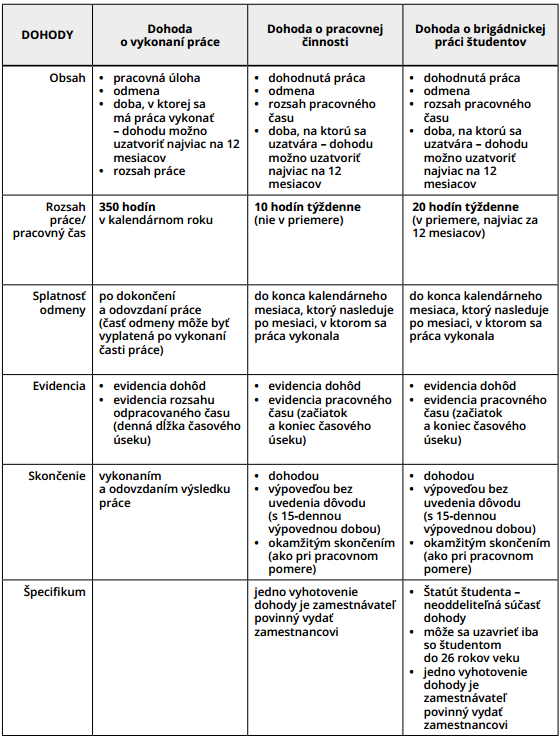 